EVALUATION FORMAirpod Air Blower Evaluation Form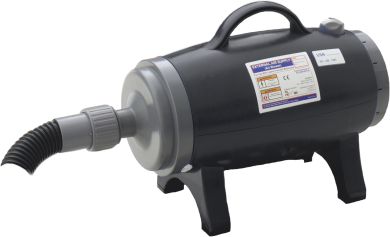 The Purpose of this Evaluation Form for the Airpod® Air Supply Unit (Air Blower) is to collect and evaluate your experience, opinions and observations with the product and to assist Rexyn Ltd in improving the product and customer service.We appreciate your help and support. Thank you very much.General InformationTrainingTraining - continuedProduct Appearance, Construction and LabellingExperience of Using the AirpodYour CommentsPlease tell us what you don’t like about the Product.Rate the Importance of Your Comments1 = Very Important2 = Not Important but needs to be looked into3 = Needs to be brought to your attentionTHANK YOU VERY MUCH - WE APPRECIATE YOUR HELP.Section 1 - Customer DetailsSection 1 - Customer DetailsSection 1 - Customer DetailsSection 1 - Customer DetailsDate of EvaluationName of Institution / Trust / HospitalLocation of EvaluationAddressPostcodeEvaluation Team RepresentativeTelephone numberEmail address I / We grant permission to use the comments in this Evaluation Form about the products in material used to promote Airpod and other Rexyn Ltd Products (Please Tick the Box for acceptance) I / We grant permission to use the comments in this Evaluation Form about the products in material used to promote Airpod and other Rexyn Ltd Products (Please Tick the Box for acceptance) I / We grant permission to use the comments in this Evaluation Form about the products in material used to promote Airpod and other Rexyn Ltd Products (Please Tick the Box for acceptance) I / We grant permission to use the comments in this Evaluation Form about the products in material used to promote Airpod and other Rexyn Ltd Products (Please Tick the Box for acceptance)Section 2 – Rexyn Dealer DetailsSection 2 – Rexyn Dealer DetailsSection 2 – Rexyn Dealer DetailsName of Dealer OrganisationDealer Representative DetailsName:      Email:      Section 3 – Product Details – please chose only 1 Please complete a different Evaluation Form for each product evaluatedSection 3 – Product Details – please chose only 1 Please complete a different Evaluation Form for each product evaluatedSection 3 – Product Details – please chose only 1 Please complete a different Evaluation Form for each product evaluatedProduct EvaluatedAnalog Digital Section 4 – TrainingSection 4 – TrainingSection 4 – TrainingSection 4 – TrainingSection 4 – TrainingSection 4 – TrainingSection 4 – TrainingSection 4 – TrainingSection 4 – TrainingDid you receive Training in how to use the Product?YES  YES  YES  YES  NO  NO  NO  NO  Who provided this Instruction? (Tick All that Apply)Company / Dealer Representative         Company / Dealer Representative         Staff Member  Staff Member  Staff Member  Staff Member  Other  Please provide detailsOther  Please provide detailsPlease rate your AssessmentPoorOK – AdequateOK – AdequateGoodGoodVery GoodVery GoodExcellentCommentsSection 4a – Training Material – Manual, Videos, BrochuresSection 4a – Training Material – Manual, Videos, BrochuresSection 4a – Training Material – Manual, Videos, BrochuresSection 4a – Training Material – Manual, Videos, BrochuresSection 4a – Training Material – Manual, Videos, BrochuresSection 4a – Training Material – Manual, Videos, BrochuresSection 4a – Training Material – Manual, Videos, BrochuresSection 4a – Training Material – Manual, Videos, BrochuresSection 4a – Training Material – Manual, Videos, BrochuresDid you receive Training Material – Manual, Videos, Brochures? YES  YES  YES  YES  NO  NO  NO  NO  What Training Material did you receive?
(Tick All that Apply)Training Manual Training Manual Videos / DVD  Videos / DVD  Videos / DVD  Videos / DVD  Brochures  Brochures  Section 4b – Training Manual – please rate your assessmentSection 4b – Training Manual – please rate your assessmentSection 4b – Training Manual – please rate your assessmentSection 4b – Training Manual – please rate your assessmentSection 4b – Training Manual – please rate your assessmentSection 4b – Training Manual – please rate your assessmentSection 4b – Training Manual – please rate your assessmentSection 4b – Training Manual – please rate your assessmentSection 4b – Training Manual – please rate your assessmentOverall Quality of the ManualsPoorOK – AdequateOK – AdequateGoodGoodVery GoodVery GoodExcellentClarity and ease of understanding of the InformationPoorOK – AdequateOK – AdequateGoodGoodVery GoodVery GoodExcellentClarity and ease of understanding of the InstructionsPoorOK – AdequateOK – AdequateGoodGoodVery GoodVery GoodExcellentCommentsSection 4c – DVD, Videos – please rate your assessmentSection 4c – DVD, Videos – please rate your assessmentSection 4c – DVD, Videos – please rate your assessmentSection 4c – DVD, Videos – please rate your assessmentSection 4c – DVD, Videos – please rate your assessmentSection 4c – DVD, Videos – please rate your assessmentOverall Quality of the DVD, VideosPoorOK – AdequateGoodVery GoodExcellentClarity and ease of understanding of the InformationPoorOK – AdequateGoodVery GoodExcellentClarity and ease of understanding of the InstructionsPoorOK – AdequateGoodVery GoodExcellentCommentsSection 4d – Brochures – please rate your assessmentSection 4d – Brochures – please rate your assessmentSection 4d – Brochures – please rate your assessmentSection 4d – Brochures – please rate your assessmentSection 4d – Brochures – please rate your assessmentSection 4d – Brochures – please rate your assessmentOverall Quality of the Brochures, Leaflets, Support DocumentationPoorOK – AdequateGoodVery GoodExcellentClarity and ease of understanding of the InformationPoorOK – AdequateGoodVery GoodExcellentClarity and ease of understanding of the InstructionsPoorOK – AdequateGoodVery GoodExcellentCommentsSection 5 – Product Appearance, Construction, Labelling  – please rate your assessmentSection 5 – Product Appearance, Construction, Labelling  – please rate your assessmentSection 5 – Product Appearance, Construction, Labelling  – please rate your assessmentSection 5 – Product Appearance, Construction, Labelling  – please rate your assessmentSection 5 – Product Appearance, Construction, Labelling  – please rate your assessmentSection 5 – Product Appearance, Construction, Labelling  – please rate your assessmentRate the overall Appearance of the Airpod Air BlowerPoorOK – AdequateGoodVery GoodExcellentRate the quality of the overall Construction of the Airpod Air BlowerPoorOK – AdequateGoodVery GoodExcellentRate the quality of the printing (legibility, clarity) on the Label (in full colour)PoorOK – AdequateGoodVery GoodExcellentRate the information icons (symbols) on the Label – are they easy to understandPoorOK – AdequateGoodVery GoodExcellentCommentsSection 6 – Experience of Using the Airpod Air Mattress  – please rate your assessmentSection 6 – Experience of Using the Airpod Air Mattress  – please rate your assessmentSection 6 – Experience of Using the Airpod Air Mattress  – please rate your assessmentSection 6 – Experience of Using the Airpod Air Mattress  – please rate your assessmentSection 6 – Experience of Using the Airpod Air Mattress  – please rate your assessmentSection 6 – Experience of Using the Airpod Air Mattress  – please rate your assessmentSection 6 – Experience of Using the Airpod Air Mattress  – please rate your assessmentThe Airpod Air Blower is compatible for use with most Competitors Air Mattress.Which Air Mattress was the Airpod Air Blower used in conjunction with?Rexyn Air Mattress Products Airpod Air Mattress Duo Air Mattress Hybrid Air MattressRexyn Air Mattress Products Airpod Air Mattress Duo Air Mattress Hybrid Air MattressRexyn Air Mattress Products Airpod Air Mattress Duo Air Mattress Hybrid Air Mattress Other

Please State the Brand
      Other

Please State the Brand
      Other

Please State the Brand
     Rate the ease of Connecting the Air Hose to the Air MattressPoorOK – AdequateGoodGoodVery GoodExcellentRate the ease of Connecting the Air Hose to the Air BlowerPoorOK – AdequateGoodGoodVery GoodExcellentRate the Inflation Time – that is the speed of inflation of the Air MattressPoorOK – AdequateGoodGoodVery GoodExcellentRate the Functionality and Usefulness of the Variable Power Settings

The Power Settings on the Analogue Air Blower can be increased/decreased by turning the Dial of Power Settings Dial/Button.
The Power Settings on the Digital Air Blower can be increased/decreased by Plus/Minus Settings Button.PoorOK – AdequateGoodGoodVery GoodExcellentRate the Ease of Removing, Cleaning and Replacing the Air Filter on the Air BlowerPoorOK – AdequateGoodGoodVery GoodExcellentRate the overall ease of Cleaning and Disinfecting the outer surface of the Air BlowerPoorOK – AdequateGoodGoodVery GoodExcellentCommentsCOMMENTSRATE